Clase 2 Aptus 4° Básico MatemáticasClase 21. Representa con monedas y billetes los siguientes números. Mientras los representas di en voz alta los números.5 0203451 100607.2. Realiza la página 8 del cuaderno de trabajo.3. Representa con billetes las siguientes situaciones, al terminar di los números que formaste en voz alta.2 billetes de mil y 3 monedas de 100.3 monedas de 100 y 1 monedad de 111 monedas de 10025 monedas de 101 billete de 1000 2 monedas de 100.15 monedas de 100.4. Realiza la página 9 del cuaderno de trabajo.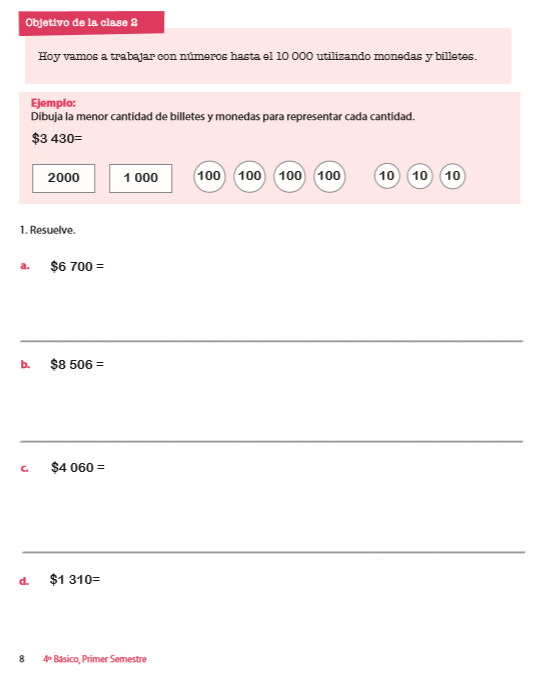 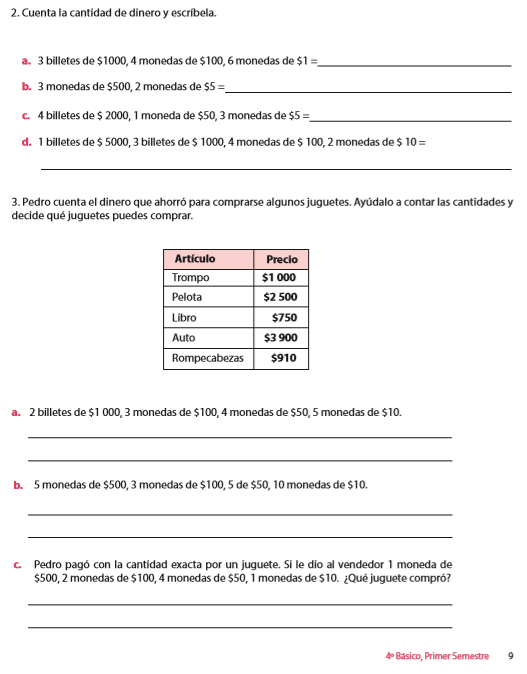 